פעילות מתוקשבת – קוטביות מולקולותתיאור כללי של המשימהשם המשימה: קוטביות מולקולותשם המפתחים: נורית דקלועריכה לפני העלאה לאתר: ד"ר מלכה יאיון, מכון ויצמן למדע.קשור לנושא הוראה: קשר קוטבי, קוטביות הקשר וקוטביות מולקולההתלמיד יידרש לקבוע קוטביות למולקולות עם אטום מרכזי אחד עם מבנה נתון.במולקולות עם יותר מאטום מרכזי אחד התלמיד צריך לקבוע אם פיזור המטען על פני המולקולה אחיד.
ערך מוסף של שימוש בפעילות: מומלץ לבצע את הפעילות אחרי הפעילות של אלקטרושליליות וקוטביות הקשר (מורי ירושלים).המודלים המוצגים ביישומון ניתן לייצג באופנים שונים כגון פיזור מטען, ענן אלקטרונים.התלמיד עשוי להבין יותר לעומק את משמעות המוגש בעזרת היישומון.קישור לפלטפורמה המתוקשבת: http://goo.gl/maEG9Nסוג הפעילות (למשל: אפליקציה, סרטון): יישומון במחשב/אינטרנטאופן ביצוע הפעילות (יחידני/זוגות/קבוצות): עדיף לעבוד בזוגות.מיקום ביצוע הפעילות (בכיתה/בחדר מחשבים/בבית): עדיף לקיים את הפעילות בחדר מחשבים.זמן משוער: רצוי לבצע שאת הפעילות בשיעור כפול כדי לאפשר גם סיכום במליאה. עדכון אחרון" 9.2014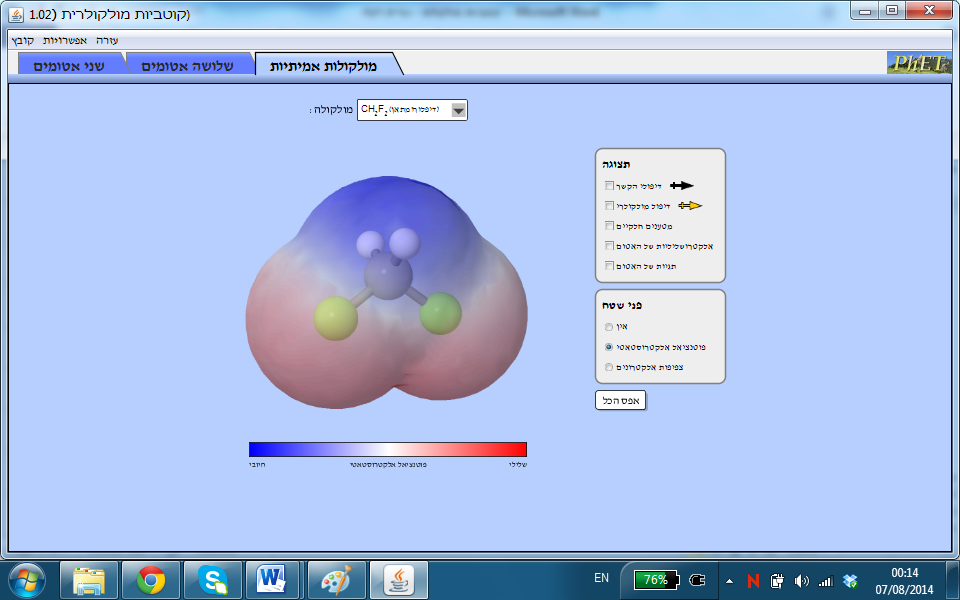 דפי עבודה לתלמידים המלווים את הפעילותעבודה מתוקשבת – קוטביות מולקולותהורדה של היישומון:גישה 1 (מומלצת)כנסו ליישומון בשם "קוטביות מולקולרית" בנושא אלקטרושליליות להורדת היישומון והרצתו על המחשב לחצו כאן 
אם אינכם מצליחים להעלות את היישומון עליכם להתקין תוכנת javaweb לחצו כאן והתקינו לפי ההוראות.גישה 2 (במידה והגישה המומלצת לא הצליחה)היכנסו לקישור: http://goo.gl/maEG9N יופיע לכם המסך הבא: חפשו "מולקולרית" 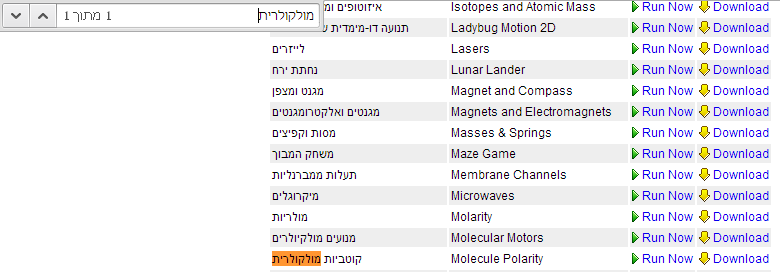 לחצו על כפתור ה- Download להורדת ההדמיה.כעת תפתח לפניכם ההדמיה.עברו לחלק המדגים מולקולות של חומרים קיימים על ידי לחיצה על הלשונית "מולקולות אמיתיות"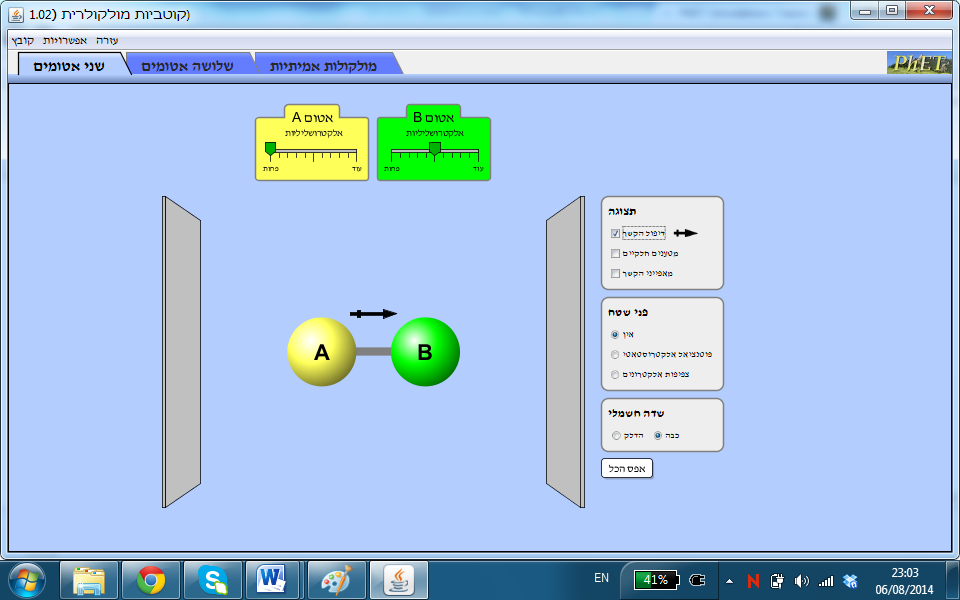 עברו בין המולקולות הרשומות בטבלה הבאה והשלימו את הטבלה הנתונה בהמשך הדף.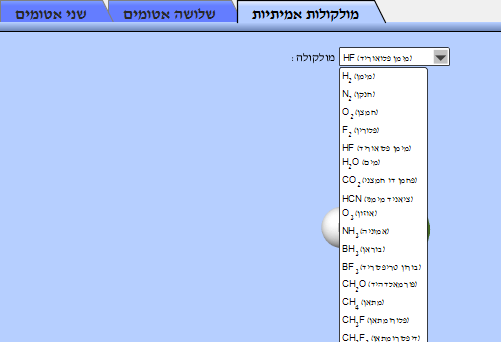 עבור כל אחת מהמולקולות:עליכם לקבוע האם במולקולה קיים דו קוטב קבוע או דו-קוטב רגעי. עליכם לבצע את כל השלבים בקביעת קוטביות מולקולה (על פי עמוד 41 בספר "יחסים וקשרים בעולם החומרים").כדי לקבוע האם הקשרים במולקולה קוטביים היעזרו באפשרויות: דיפולי הקשר (קוטביות הקשר)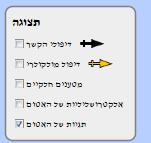 מטענים חלקייםכדי לקבוע אם במולקולה קיים דו קוטב קבוע או דו קוטב רגעי היעזרו באפשרויות:דיפול מולקולרי (קוטביות המולקולה)פוטנציאל אלקטרוסטטי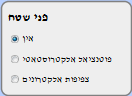 צפיפות אלקטרוניםעבודה נעימה מעניינת ומעשירהרקע למורההנחיות דידקטיות להפעלת הפעילות בכיתה:תיאור התקנה והפעלת הפלטפורמה.ההתקנה מתוארת בפעילות לתלמיד. אפשרות 1: מורה יכול להתקין את היישומון במחשבים של התלמידים לפני תחילת השיעור. אפשר לשמור את היישומון במחשב מרכזי ולשתף את היישומון ברשת.אפשרות 2: המורה יכול להנחות את התלמידים בהתקנת היישומון בתחילת השיעור כאשר המורה מציג על מסך מרכזי (באמצעות חד קרן) את השלבים להתקנה.בכל מקרה, חשוב לשלוח לתלמידים את הקובץ של הפעילות במחשב כדי שהקישור יהיה זמין, וגם כדי לאפשר העתקת מסך וכתיבת תשובות לפעילות.אפשרות 1 מומלצת כאשר יש מגבלה של זמן וקבוצת תלמידים לא מיומנת. אפשרות 2 מומלצת בכל מקרה אחר כדי לחשוף את התלמידים למגוון הישומונים הקיימים ב-PhET ולאופן ההתקנה שלהם במחשב.פתרון דף העבודה נוסחת המולקולהמספר אורביטלים לא קושרים סביב האטום המרכזיצורת המולקולה נוסחת מבנה מלאה (ייצוג אלקטרונים) של המולקולההאם הקשרים במולקולה קוטביים? 
סמנו על הקשרים +  -(כאן מיוצג +   כחול ו- אדום)דו קוטב קבוע/ דו קוטב רגעי של המולקולהH2N2O2F2HFנוסחת המולקולהמספר אורביטלים לא קושרים סביב האטום המרכזיצורת המולקולה נוסחת מבנה מלאה (ייצוג אלקטרונים) של המולקולההאם הקשרים במולקולה קוטביים? 
סמנו על הקשרים +  -(כאן מיוצג +   כחול ו- אדום)דו קוטב קבוע/ דו קוטב רגעי של המולקולהH2OCO2HCNNH3BH3BF3CH2OCH4CH3Fנוסחת המולקולהמספר אורביטלים לא קושרים סביב האטום המרכזיצורת המולקולה נוסחת מבנה מלאה (ייצוג אלקטרונים) של המולקולההאם הקשרים במולקולה קוטביים? 
סמנו על הקשרים +  -(כאן מיוצג +   כחול ו- אדום)דו קוטב קבוע/ דו קוטב רגעי של המולקולהCH2F2CHF3CF4CHCℓ3נוסחת המולקולהנוסחת המולקולהמספר אורביטלים לא קושרים סביב האטום המרכזימספר אורביטלים לא קושרים סביב האטום המרכזיצורת המולקולה צורת המולקולה נוסחת מבנה מלאה (ייצוג אלקטרונים) של המולקולהנוסחת מבנה מלאה (ייצוג אלקטרונים) של המולקולההאם הקשרים במולקולה קוטביים? 
סמנו על הקשרים +  -(כאן מיוצג +   כחול ו- אדום)דו קוטב קבוע/ דו קוטב רגעי של המולקולהH2H200קוויתקוויתH-HH-Hדו קוטב רגעי בלבדN2N200קוויתקוויתN=NN=Nדו קוטב רגעי בלבדO2O200קוויתקוויתO=OO=Oדו קוטב רגעי בלבדF2F200קוויתקוויתF-FF-Fדו קוטב רגעי בלבדHFHF00קוויתקוויתF-HF-Hדו קוטב קבועH2OH2O00זויתיתזויתיתדו קוטב קבועCO200קוויתקוויתO=C=OO=C=Oדו קוטב רגעי בלבדHCN00קוויתקוויתדו קוטב קבועNH311פירמידה משולשתפירמידה משולשתדו קוטב קבועBH300משולש מישורימשולש מישורידו קוטב רגעי בלבדBF300משולש מישורימשולש מישורידו קוטב רגעי בלבדCH2O00משולש מישורימשולש מישורידו קוטב קבועCH400טטראהדרטטראהדרדו קוטב רגעי בלבדCH2F200טטראהדרטטראהדרדו קוטב קבועיCH3F00טטראהדרטטראהדרדו קוטב קבוע